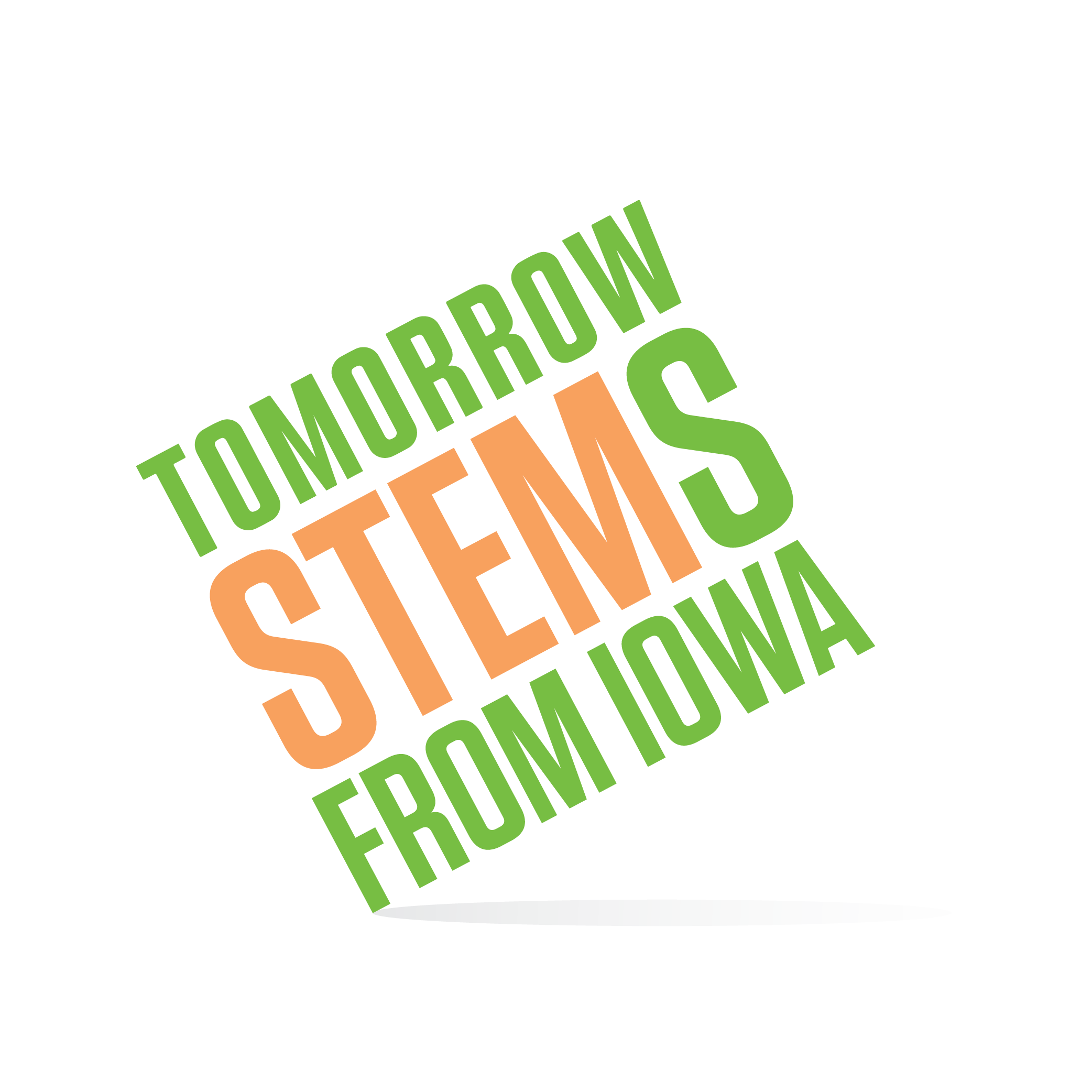 SC Region STEM Advisory Board  November 17, 2022; 2:00-4:00pm*Johnston High School6500 NW 100th StreetJohnston, IA 50131Virtual Attendees https://drake-edu.zoom.us/j/526876645?pwd=R0Q0VStJdXBaV1R1bzJ4WUxjcy9PZz09Meeting ID: 526 876 645Passcode: 2020+1 312 626 6799 US (Chicago)AGENDA  AGENDA  *1:55-1:55pRECOMMENDED ARRIVAL TIME 1:55. Please bring photo ID.Check in the high school main office with photo ID.2:00-2:15pSTEM B.E.S.T. – Implementation insight from a new program with Dr. Jyll Johnson-Miner, Johnston’s STEM B.E.S.T.  EMT program.Dr. Johnston-Miner will kick off our visit with an orientation to Johnston’s B.E.S.T. program before we visit with students.2:15-2:30pVisit with students:  Johnston’s EMT programBoard members will visit with STEM B.E.S.T. participants to see the implementation of a STEM B.E.S.T. program first hand.2:30-2:45pSTEM B.E.S.T. Visit DebriefWhat can we take away from this visit to support current and future STEM B.E.S.T. models in our region?  What positives can we highlight? What questions do you have?2:45-3:00pSTEM Council Update from Iowa STEM Central OperationsCarrie Rankin will share statewide updates from Iowa STEM3:00-3:30pStatewide STEM MEGA Board Meeting, February 8thAfter STEM Day at the Capitol (Feb 8th), we’ll convene members of all 6 STEM Region Advisory Boards.  What topics do you want to discuss?  Who would you like to hear from?3:30-4:00pSTEM in Your WorldWhat STEM-related activities are happening within your circle of influence that the board should know about?